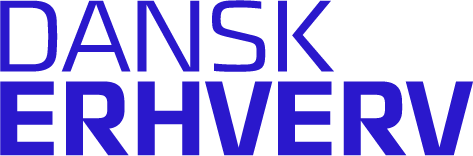 Ansøgning om bekræftelse af
IKKE PRÆFERENTIEL LANGTIDS-/LEVERANDØRERKLÆRINGUndertegnede
1) ANSØGER om Dansk Erhvervs bekræftelse af leverandør-/langtidsleverandør erklæring (ikke præferentiel oprindelse), hvori det bekræftes af de ovenfor nævnte varer(NB: Ved tredje lands oprindelse vedlægges dokumentation)2) ERKLÆRER, at oplysningerne i denne ansøgning, samt de dokumenter og de øvrige oplysninger der er forelagt Dansk Erhverv, er korrekte, at de varer som dokumenterne og oplysningerne vedrører er identiske med de varer, for hvilke leverandørerklæringen udstedes og ansøges bekræftet af Dansk Erhverv, at de nævnte varer opfylder de betingelser der er fastsat i bestemmelserne om den fælles definition af begrebet vares oprindelse, og 3) FORPLIGTER SIG TIL på myndighedernes eller Dansk Erhvervs forlangende at afgive yderligere oplysninger og fremlægge yderligere dokumentation, som disse måtte skønne nødvendige for leverandørerklæringens udstedelse og efterfølgende bekræftelse.				Sted/dato          		Ansøgers underskriftAfsender/Eksportør/ShipperModtager/Køber/Consignee:Varebeskrivelse:har oprindelse iAnsøger (hvis denne ikke er identisk med afsender)